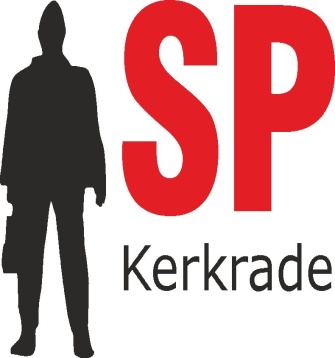 Aan: 		College van Burgemeester en Wethouders		Postbus 600		6460 AP KerkradeVan: 		SP Kerkrade		Kaardebol 26		6467HV KerkradeBetreft: 	Vragen artikel 38 inzake Tihange en pensioenfondsen.Antwoord: 	SchriftelijkDatum: 	19-06-2017Geacht college,Nederlandse pensioenfondsen hebben ruim 227 miljoen euro belegd in de eigenaar van de kerncentrale Tihange: Engie. 116 miljoen komt van ambtenarenpensioenfonds ABP. Na de ramp in kerncentrale Fukushima besloten pensioenfondsen hun geld niet meer te beleggen in de eigenaar van de centrale aldaar. Daartoe moeten we de Nederlandse pensioenfondsen ook oproepen! Daarom heeft de SP de volgende vragen voor het college.Bent u bekend met het feit dat Nederlandse pensioenfondsen (ABP , 116 miljoen, PFZW1 34 miljoen, BPFBouw1 14 miljoen, PMT1 63 miljoen) in totaal 227 miljoen aan beleggingen hebben uitstaan in het energiebedrijf Engie S.A, de eigenaar van de kerncentrale Tihange?Bent u bekend met de berichten dat pensioenfondsen er eerder voor kozen niet te beleggen in de eigenaar van de kerncentrale van Fukushima, Tepco, vanwege de onveiligheid van deze centrale?  Is het naar uw mening, gezien de toenemende weerstand in de samenleving, nog langer maatschappelijk verantwoord voor Nederlandse pensioenfondsen om te investeren in aftandse en overjarige kerncentrales? Vindt u dat pensioenfondsen welke via hun ‘code of conduct’ refereren aan duurzaam- en maatschappelijk verantwoord beleggen, dit ook via hun handelen dienen uit te dragen? Kunt u uw antwoord toelichten? Bent u het met de SP eens dat het onwenselijk is dat overheden en ambtenaren, via de pensioenregelingen van het ABP, bijdragen aan het openhouden van Tihange, terwijl aangenomen moties in zowel de Tweede Kamer  , provincies als in diverse gemeenten  vragen deze te sluiten?Bent u bereid het gesprek met de genoemde pensioenfondsen aan te gaan, om hen nadrukkelijk de wenselijkheid mee te geven dat beleggingen van de pensioenen maatschappelijk verantwoord en duurzaam dienen te gebeuren? Kunt u uw antwoord toelichten?Welke mogelijkheden ziet u als werkgever van de ambtenaren om hun pensioenfonds ABP ertoe te bewegen te stoppen met de beleggingen in Engie S.A, de eigenaar van de kerncentrale Tihange? Ook hier graag een toelichting op uw antwoord.Het ABP heeft een verantwoordingsorgaan bestaande uit leden (19) namens de werknemers, (13) de pensioengerechtigden en de werkgevers (16) . Bent u bereid om zowel werkgevers, werknemers als pensioengerechtigden op de hoogte te stellen van de onwenselijkheid van het beleggen? Indien nee, waarom niet?Met vriendelijke groet,Marianne Laumann,Fractievoorzitter SP Kerkrade